ITEC 120 Lab ReportWeek XTeam Members: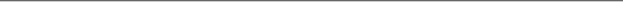 Problem 1 DescriptionDescribe the problem you solved.Problem 1 ProcessDescribe the process you used to solve the problem.Problem 1 SolutionPaste your java code here.Problem 1 OutputInclude at least one input case and corresponding output for your program (if applicable to the problem).  You do not need to do this for Lego Robot problems.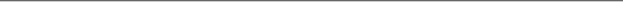 Problem 2 DescriptionDescribe the problem you solved.Problem 2 ProcessDescribe the process you used to solve the problem.Problem 2 SolutionPaste your java code here.Problem 2 OutputInclude at least one input case and corresponding output for your program (if applicable to the problem).  You do not need to do this for Lego Robot problems.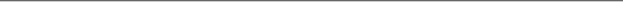 Problem 3 DescriptionDescribe the problem you solved.Problem 3 ProcessDescribe the process you used to solve the problem.Problem 3 SolutionPaste your java code here.Problem 3 OutputInclude at least one input case and corresponding output for your program (if applicable to the problem).  You do not need to do this for Lego Robot problems.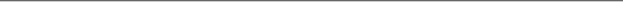 Feedback about the lab:Feel free to include general comments about the lab.